-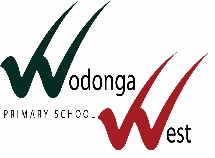 STATEMENT OF VALUES AND 
SCHOOL PHILOSOPHYPurposeThe purpose of this policy is to outline the values of our school community and explain the vision, mission and objectives of our school.PolicyWodonga West Primary School is committed to providing a safe, supportive and inclusive environment for all students, staff and members of our community. Our school recognises the importance of the partnership between our school and parents and carers to support student learning, engagement and wellbeing. We share a commitment to, and a responsibility for, creating an inclusive and safe school +environment for our students. The programs and teaching at Wodonga West Primary School support and promote the principles and practice of Australian democracy, including a commitment to:elected governmentthe rule of lawequal rights for all before the lawfreedom of religionfreedom of speech and associationthe values of openness and tolerance. This policy outlines our school’s vision, mission, objective, values and expectations of our school community. This policy is available on our school website. Vision Wodonga West Primary School’s vision is to:Develop lifelong learners who will become active citizens and participate responsibly in community lifeTo provide a safe, tolerant and welcoming school environment that encourages personal responsibility and respect for the rights of others.MissionWodonga West Primary School’s Mission statement is:At Wodonga West Primary School we will endeavour to provide students with the knowledge, confidence and communication skills necessary to be active and responsible participants in a changing world.  They will have opportunities to challenge themselves in order to become independent learners with positive self-esteem and display the qualities of getting along, confidence, organisation and persistence.  Inquiry learning and development of high level literacy, numeracy and technological skills, as well as artistic and physical talents, will be used to equip students with transferable skills that will enable them to reach their full potential and promote lifelong learning.  An awareness and appreciation of culture and the environment will also encourage their participation in their local and global communities.ObjectiveWodonga West Primary School’s objective is to ensure all students leave our school with exposure to all areas of the curriculum.Values/EXPECTATIONSAt Wodonga West Primary with Teach, Model, Practise, Practise, Practise and Acknowledge and Correct our expectations of To celebrate and embed our Values and Expectations in our school community, we display posters and banners that promote your values in our school celebrate our values in our school newsletter provide awards and recognition for students who actively demonstrate the valuesdiscuss our values with students in the classroom, meetings and assemblies. Behavioural expectations Wodonga West Primary School acknowledges that the behaviour of staff, parents, carers and students has an impact on our school community and culture. We acknowledge a shared responsibility to create a positive learning environment for the children and young people at our school. As principals and school leaders, we will: model positive behaviour and effective leadershipcommunicate politely and respectfully with all members of the school communitywork collaboratively to create a school environment where respectful and safe behaviour is expected of everyonebehave in a manner consistent with the standards of our profession and meet core responsibilities to provide safe and inclusive environmentsplan, implement and review our work to ensure the care, safety, security and general wellbeing of all students at schoolidentify and support students who are or may be at riskdo our best to ensure every child achieves their personal and learning potentialwork with parents to understand their child’s needs and, where necessary, adapt the learning environment accordinglyrespond appropriately when safe and inclusive behaviour is not demonstrated and implement appropriate interventions and sanctions when requiredinform parents of the school’s communication and complaints proceduresrequest any person who is acting in an offensive, intimidating or otherwise inappropriate way to leave the school grounds.  As teachers and non-teaching school staff, we will:model positive behaviour to students consistent with the standards of our professioncommunicate politely and respectfully with all members of the school communityproactively engage with parents about student outcomeswork with parents to understand the needs of each student and, where necessary, adapt the learning environment accordinglywork collaboratively with parents to improve learning and wellbeing outcomes for students with additional needscommunicate with the principal and school leaders in the event we anticipate or face any tension or challenging behaviours from parentstreat all members of the school community with respect.As parents and carers, we will:model positive behaviour to our childcommunicate politely and respectfully with all members of the school communityensure our child attends school on time, every day the school is open for instructiontake an interest in our child’s school and learningwork with the school to achieve the best outcomes for our childcommunicate constructively with the school and use expected processes and protocols when raising concernssupport school staff to maintain a safe learning environment for all studentsfollow the school’s processes for communication with staff and making complaintstreat all school leaders, staff, students, and other members of the school community with respectAs students, we will:model positive behaviour to other studentscommunicate politely and respectfully with all members of the school community. comply with and model school valuesbehave in a safe and responsible mannerrespect ourselves, other members of the school community and the school environment.actively participate in schoolnot disrupt the learning of others and make the most of our educational opportunities.  These points are encompassed in our school expectations of Be Safe, Be Respectful and Be a Learner. As community members, we will:model positive behaviour to the school communitytreat other members of the school community with respectsupport school staff to maintain a safe and inclusive learning environment for all studentsutilise the school’s processes for communication with staff and submitting complaints. 
Unreasonable behavioursSchools are not public places, and the Principal has the right to permit or deny entry to school grounds (for more information, see our Visitors Policy).Unreasonable behaviour that is demonstrated by school staff, parents, carers, students or members of our school community will not be tolerated at school, or during school activities. Unreasonable behaviour includes:speaking or behaving in a rude, manipulative, aggressive or threatening way, either in person, via electronic communication or social media, or over the telephonethe use or threat of violence of any kind, including physically intimidating behaviour such as aggressive hand gestures or invading another person’s personal spacesending demanding, rude, confronting or threatening letters, emails or text messagessexist, racist, homophobic, transphobic or derogatory commentsthe use of social media or public forums to make inappropriate or threatening remarks about the school, staff or students.Harassment, bullying, violence, aggression, threatening behaviour and unlawful discrimination are unacceptable and will not be tolerated at our school.Unreasonable behaviour and/or failure to uphold the principles of this Statement of Values and School Philosophy may lead to further investigation and the implementation of appropriate consequences by the school Principal. At the Principal’s discretion, unreasonable behaviour may be managed by:requesting that the parties attend a mediation or counselling sessionsimplementing specific communication protocolswritten warningsconditions of entry to school grounds or school activitiesexclusion from school grounds or attendance at school activitiesreports to Victoria Policelegal actionInappropriate student behaviour will be managed in according with our school’s Student Wellbeing and Engagement Policy and  the Federation Bullying Prevention Policy.Our Statement of Values and School Philosophy ensures that everyone in our school community will be treated with fairness and respect. In turn, we will strive to create a school that is inclusive and safe, where everyone is empowered to participate and learn. Further information and resourcesRelated policies are Federation Bullying Prevention Policy                                    Federation Visitors Policy                                    Federation Code of Conduct Policy                                     Federation Complaints PolicyReview cycleThis policy was last updated on August 7th 2019 and is scheduled for review in August 2022BE SAFEBE RESPECTFULBE A LEARNER